Egregio Presidente,considerato il brillante successo delle precedenti Edizioni, lo SKI CLUB 4 TEAM di Ivrea organizza, per DOMENICA 22 marzo 2020, nel comprensorio sciistico di “VALTOURNENCHE”, la VIII^ edizione del Trofeo SCIARANCIA di Sci/Snowboard con l’intento di coinvolgere nuovamente tutte le associazioni protagoniste del Carnevale di Ivrea al fine di trascorrere una giornata di festa sulla neve.La modalità per le iscrizioni rimane invariata : si possono iscrivere sempre un massimo di n. 4 concorrenti per ogni singola associazione, con la stessa modalità delle scorse edizioni.Anche in questa edizione sarà sempre possibile iscrivere ulteriori singoli concorrenti, ovviamente iscritti ad una associazione, i quali potranno gareggiare singolarmente in base alla disponibilità organizzativa della gara.            Nota Bene :             il tempo del singolo concorrente non sarà conteggiato come tempo di squadra,             bensì potrà concorrere per vincere i seguenti ulteriori premi :miglior tempo di manche singolo (maschile e/o femminile) sci e/o snowboardmiglior costume singolo (maschile e/o femminile)Il TROFEO SCIARANCIA sarà sempre tenuto nella sede di appartenenza per la durata di 365 giorni sino a quando sarà rimesso in palio ed assegnato al gruppo che si classificherà al primo posto l'anno successivo.Si ricorda che l’unico "vincolo" all'iscrizione al Trofeo Carnevale di Ivrea sci/snowboard è essere regolarmente iscritto (almeno dall'anno in corso) a una squadra aranceri, carri da getto, vari gruppi storici ed essere maggiorenni.Il Direttivo dello SKI CLUB 4 TEAM valuterà tutte le singole iscrizioni, se in regola con quanto sopra descritto.Alla gara gli "atleti" potranno partecipare con sci e/o snowboard.PREGANDOVI DI DARE MASSIMA DIVULGAZIONE DELLA PRESENTE Vi invitiamo a seguirci anche sui nostri profili social: 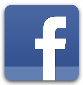  “trofeo Sciarancia”   e     “Skiclub4team”     sito internet www.skiclub4team.itQUOTA ISCRIZIONE GARA € 10,00 pro capiteVi aspettiamo numerosi a Valtournenche soprattutto per tifare i propri"atleti".................Cordiali SalutiIl Direttivo SKI CLUB 4 TEAM				SKI CLUB 4 TEAM
Corso Massimo D'Azeglio 16
c/o negozio Tendenze Junior 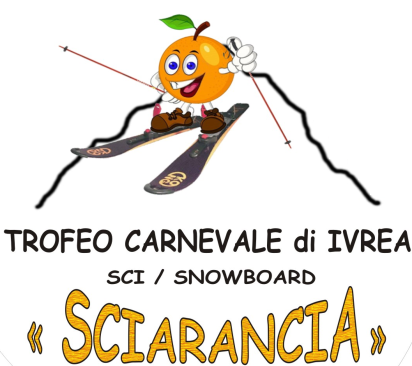 10015 IVREA (TO)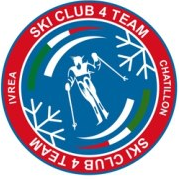 